20th Sunday after Trinity (“Pastor Appreciation Sunday”)           October 17, 2021St. John Evangelical Lutheran Church(The Lutheran Church-Missouri Synod)4527 Second St.  P.O. Box 206    
Port Hope, MI 48468stjohnsec@stjohnporthope.org       www.stjohnporthope.orgChurch Office: 989-428-4140          Pastor home/parsonage: 989-428-3305Pastor: Rev. David A. Dodge	      Secretary: Kathy SchaveWELCOME!  It’s our privilege to have you join us in being in the Presence of our Lord and Savior!  At St. John, we follow the historic Liturgy of the Christian Church, which highlights the Biblical understanding of the True worship of God: first and foremost, that He Comes into our presence to give us His Saving Gifts (“Divine Service”) in His Word and Sacraments; and then in response we thank and praise Him in word and song, and pray for His continued Blessings.Who should receive Holy Communion at St. John?: All Confirmed members are invited to Commune, who are sorry for their sins and wish to be Forgiven and Strengthened.  Also, visitors from other L.C.-M.S. and T.A.A.L.C. churches, who fit the same description, are welcome.  So that no one else might eat and drink in Judgment of their sins (1 Cor. 11:29), all others are asked to refrain from Communing.  If you are in doubt, please see Pastor or an Elder.PreludeOpening Hymn: “I Heard the Voice of Jesus Say” ~ LSB #699ORDER OF SERVICE: Divine Service, Setting 1, LSB pp.151ff.		              Introit (see first white insert; read responsively by half Verse)        “Growing as One” (see green insert)     Readings (see back of first white insert)     Gradual (see front of same insert; read responsively by half Verse).Hymn of the Day: “We Are Called to Stand Together” ~ LSB #828  (memory)
Sermon: “Listen, That You May Live” Isaiah 55:1-9Offering Hymn: “Seek Ye First” ~ LSB #712Distribution Hymns: “Jerusalem the Golden” ~ LSB #672
		      “Take My Life and Let It Be” ~ LSB #784		      “Once in the Blest Baptismal Waters” ~ LSB #598Closing Hymn: “Glorious Things of You Are Spoken” ~ LSB #648Postlude  Flowers on the altar are in recognition of Pastor Appreciation Day to Pastor Dodge from the St. John Congregation.		STEWARDSHIP OF PARTICIPATIONDATE: SERVICE                    ATTENDANCE    COMMUNION		      STEWARDSHIP OF SERVICETODAY	Organist: Jenna Arndt   					Ushers (8/9:30): Randy Smaglinski, Cody Siemen, Marv Koglin, Bryce Schave / Les Weiss, Steven Swiss, Joe WeissElder(s) (8/9:30): Galen Young / Les WeissAcolyte (8/9:30): Wyatt Hoody / Logan IselerAltar Guild: Janet Schave / Carol CollingsNEXT SUNDAY 
Organist: Kristen Weiss   Ushers (8/9:30): Randy Smaglinski, Cody Siemen, Marv Koglin, Bryce Schave / Les Weiss, Steven Swiss, Joe WeissElder(s) (8/9:30): Greg Schave / Gary EggertAcolyte (8/9:30): Jentry Zimmerman / Olivia WoodkeAltar Guild: Janet Schave / Carol CollingsLOOKING AHEAD TO NEXT SUNDAY 	READINGS			            HYMNS       	Psalm: 8				578, 607
	O.T.: Genesis 1:1  ̶  2:3		 	782	Epistle: Ephesians 6:10-17		832, 702, 801	Gospel: John 4:46-54			572			          	                               	                                                                   	October – Dec. Portals of Prayer are available in the entryway.  	The October Lutheran Witness (with Michigan In Touch) are 	available on the entryway table.	October newsletters are in your church boxes.

	A friendly reminder…newsletter submissions are due to the church 	office by the 15th of the month preceding the month to publish. 	Bulletin 	announcements are due to the church office by Wednesday 	(9:00 am) before the Sunday to be published in writing. 			Barnabas Fund: This fund is for the purpose of providing financial 			help for those in emergency need.  Please consider donating toward 			this endeavor.
	2021 OFFERING ENVELOPES are available for pick up in the 	entryway.  Please sign up on the numbered clip-board sheet on the 	bulletin 	table and take the corresponding numbered envelope box.THIS WEEK at ST. JOHN   	Monday (Pastor): 9 – 11:30am; 2 - 3pm    
Tuesday (Pastor & Kathy):  9am – 12pm
Wednesday (Pastor):  9 – 11:30am; 2 - 3pm    
Thursday (Pastor & Kathy): 9am – 12pm 
Friday (Pastor & Kathy) 9am – 12pm
Please call ahead to ensure that someone is in at 989-428-4140. BUDGETED FINANCE REPORT - Not Including Special Accounts  20	.     	Bulletins provided by Ramsey Funeral Home, Harbor Beach, MI Phone 800-251-8699
	____________________________________________________________________
Jesus Invites Us to His Wedding Feast to Receive Abundant RighteousnessThe Holy Spirit Sounds forth the Gospel call: “See, I have Prepared My Dinner ... Come to the Wedding Feast” (Matt. 22:1–14). But many reject this Invitation in favor of worldly pursuits. And so the call goes out to others, both the good and the bad. For the Wedding Invitation is not based on the qualifications of those Invited but on the basis of the Merits and Work of Christ. The Feast is Free: “He who has no money, come, buy and eat ... delight yourselves in Rich Food.” (Is. 55:1–9). Those rejecting the Spirit’s Work shall experience God’s Wrath and Judgment. Those who are not Clothed in Christ’s Righteousness shall be “cast into outer darkness where there will be weeping and gnashing of teeth.” “Let us therefore seek the Lord while He may be found,” for He will have Mercy upon us. Let us redeem the time, being Filled with the Spirit, giving thanks always for all things to God the Father in the Name of our Lord Jesus Christ (Eph 5:15–21).PRAYER LISTS The following members and friends are known to be in the hospital, ailing or recovering and are in need of our prayers, cards, and visits. 
MEMBER PRAYERSJack & Carol Noble; Erv Schave
SHUT-INS 	
FRIENDS Brendan Durkee (grandson of Merle & Patsy Eggert)Riley Durkee (granddaughter of Merle & Patsy Eggert)Isabel Mix (great-granddaughter of Elmer & Ruth Leese)Reecilyn Joy (daughter of Michael and Julie Joy)Gordon SummersLloyd Karg (brother of Carol Clark)Howard Schmaltz (brother of Janet Weiss)
Rev. Tony Sikora, Hope, DeWitt (preached at Pastor Dodge’s Installation)Karen Kreh (daughter of Joyce Koglin)
SIGN UP SHEET -- FOR CUTTING GRASS –is in the Foyer. If you cannot cut grass, please consider putting $ $ $ $ in the jar next to the list, to help with the cost of gas. You can PICK A PARTNER --- making the job less time consuming for all.  Any questions- contact Ray Emerick (428-5110).       Thank-you!
2021 Flower Chart is up on the wall in the entryway.  Please sign up on your special occasion dates to provide flowers to beautify our Chancel.  Or call Vicki Koglin 989-225- 7060. Ladies Aid meeting, all welcome, Oct. 18th at 7:00, please come support our congregation. The choir will be singing on 10/31 for Reformation and Confirmation. Ladies Bazar will be on November 13th, more updates to come.Annual Port Hope Amvets Post # 115 Feather Bingo Party Friday November 5th at the Amvets Hall. Doors open at 6pm, Early bingo at 6:30, regular Bingo at 7.  20 games for Turkeys, 1 game for Ham and 3 door prizes.  Canteen open. Port Hope Amvets Post # 115   All you can eat breakfast  - TODAY – 8:30 to 1.  In Memory of Mildred Pochert who entered heaven 21 years ago on Sept. 30, 2000, a monetary gift has been given to St. John Ev. Lutheran Trustee Fund: Ray & Sue Emerick In Memory of my Father, Norman Finkel, who passed away on October 12th, 2000 a monetary gift has been given to St. John Ev. Lutheran Stained Glass Fund: Larry Finkel In Memory of Joann Sengstuck, a monetary gift has been given to St. John Ev. Lutheran Stained Glass Fund: Yvonne FuhrmanIn Memory of Steve Schubring, a monetary gift has been given to St. John Ev. Lutheran Stained Glass Fund: Alan & Judy McTaggartIn Memory of Ann and Steve Schubring, a monetary gift has been given to St. John Ev. Lutheran Trustee Fund: David & Irene SchelkeIn Memory of Ann Schubring, a monetary gift has been given to St. John Ev. Lutheran Stained Glass Fund: Alan & Judy McTaggart, Yvonne Fuhrman, Marv & Vicki Koglin, Terry Reinke In Memory of John Richardson, son-in-law, a monetary gift has been given to St. John Ev. Lutheran Stained Glass Fund: Joyce Koglin In Memory of John Richardson, our brother-in-law, a monetary gift has been given to St. John Ev. Lutheran Stained Glass Fund: Marv & Vicki Koglin A Smile from Kathy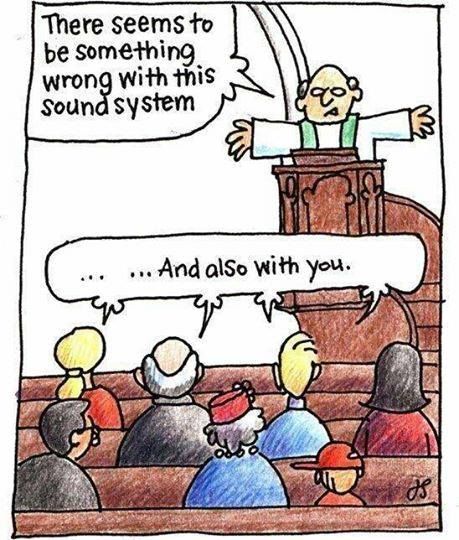 10-10-21:  8:00585610-10-21:  9:30473810-10-21:  Total105          9410-13-21: Bible StudyN/ASun: 8:00Divine Service with Holy Communion Page 1519:30Divine Service with Holy Communion Page 151Pastor Appreciation Sunday10:45 Quarterly Voters’ MeetingMon:5:307th Confirmation Class7:00Ladies Aid meeting at the school buildingTues:7:00Trustees7:00Elders Wed:10:30Bible StudyNext Sun:8:00Divine Service with Holy Communion Page 1519:30Divine Service with Holy Communion Page 151January - December 31, 2021January - December 31, 2021Needed per count                            Received (10-11-21)                             Needed year to date                        Received year to date                                                     $ 8,150.00                                    $ 5,425.00                                                                                                           $154,850.00                                  $131,850.00 Arnold BrownHugh Harwood
(Courtney Manor)    Jeffrey SchaveElaine Eggert
(Lakeview E.C.)Charlie Koglin
   Wally SchaveSharon Fuhrman   Elmer/Ruth Leese           Arlene Zelz
(Lakeview E.C.)Yvonne Fuhrman     Willard/Ramona Reinke